De bodemboringWanneer je een bodemboring uitvoert op terrein volg je chronologisch de volgende stappen. 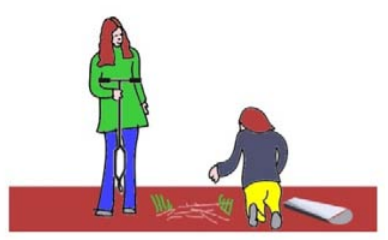 Stap 1:De bovenlaag van de bodem maak je eerst vrij van takjes, bladeren en los liggend materiaal. Zorg voor een effen oppervlak om te boren.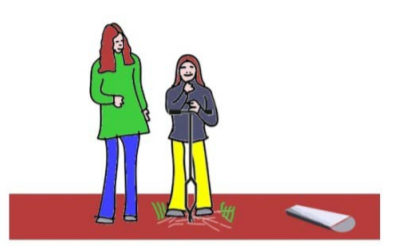 Stap 2:Boor nu loodrecht en in wijzerzin in de bodem met de grondboor. Na 3 halve slagen is de boorkop volledig verdwenen in de bodem. 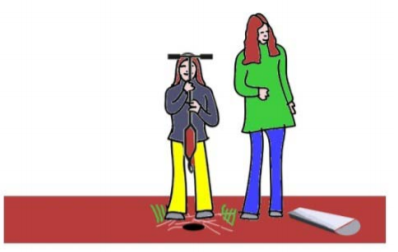 Stap 3:Trek de boor loodrecht terug uit de bodem. Doe dit voorzichtig. De bodemstaal, die normaal kleeft in de boorkop, breng je voorzichtig en loodrecht naar de goot.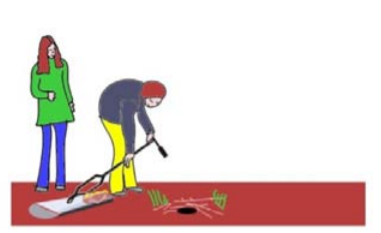 Stap 4:Plaats de bodemstaal voorzichtig in het begin van de goot. Indien het bodemmateriaal niet meteen loskomt, mag je je handen gebruiken. Deze bodemstaal is het begin van het bodemprofiel. 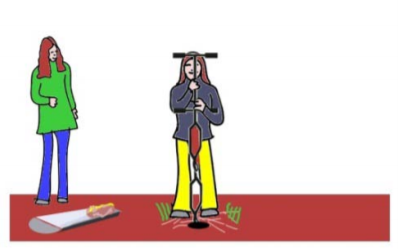 Stap 5:Herhaal het boren zo’n 5 maal. Zo geraak je tot op 1 meter diepte in de bodem. Het bodemprofiel wordt zichtbaar. Bestudeer het bodemprofiel. 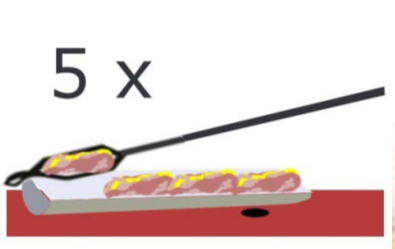 Stap 6:Na de waarneming plaats je de goot terug aan het boorgat en vul je dit terug op.